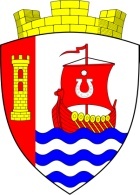 МУНИЦИПАЛЬНОЕ ОБРАЗОВАНИЕ«СВЕРДЛОВСКОЕ ГОРОДСКОЕ ПОСЕЛЕНИЕ»ВСЕВОЛОЖСКОГО МУНИЦИПАЛЬНОГО РАЙОНАЛЕНИНГРАДСКОЙ ОБЛАСТИСОВЕТ ДЕПУТАТОВРЕШЕНИЕ« 24 » марта 2015 года  № 11  	                                 городской поселок имени СвердловаЗаслушав ежегодный отчет главы администрации муниципального образования «Свердловское городское поселение» Всеволожского муниципального района Ленинградской области Павловича А.П. о результатах деятельности за 2014 год, на основании протокола проведения ежегодного отчета главы муниципального образования и главы администрации муниципального образования «Свердловское городское поселение» Всеволожского муниципального района Ленинградской области перед населением и советом депутатов муниципального образования «Свердловское городское поселение» Всеволожского муниципального района Ленинградской области от 28.02.2015 года, руководствуясь Федеральным законом от 6 октября 2003 года № 131-ФЗ «Об общих принципах организации местного самоуправления в Российской Федерации», Уставом муниципального образования «Свердловское городское поселение» Всеволожского муниципального района Ленинградской области, совет депутатов муниципального образования «Свердловское городское поселение» Всеволожского муниципального района Ленинградской области (далее – совет депутатов) РЕШИЛ:1. Принять к сведению отчет главы администрации муниципального образования «Свердловское городское поселение» Всеволожского муниципального района Ленинградской области Павловича А. П. о результатах деятельности за 2014 год согласно приложению к настоящему решению.  2. Признать деятельность главы администрации муниципального образования «Свердловское городское поселение» Всеволожского муниципального района Ленинградской области Павловича А. П. по результатам его отчета за 2014 год удовлетворительной.3. Настоящее решение подлежит официальному опубликованию в газете «Всеволожские вести» (приложение «Невский берег») и вступает в силу со дня его принятия.4. Настоящее решение подлежит размещению на официальном представительстве муниципального образования «Свердловское городское поселение» Всеволожского муниципального района Ленинградской области в информационно – телекоммуницикационной сети «Интернет» по адресу: www.sverdlovo-adm.ru.5. Контроль за исполнением настоящего решения возложить на постоянные комиссии совета депутатов.Глава МО «Свердловское городское поселение»                                              В.А.Тыртов  Приложение
к решению совета депутатов МО«Свердловское городское поселение»
                                                                                от « 24 »  марта  2015 г. №  11ОТЧЕТ
главы администрации муниципального образования «Свердловское городское поселение» Всеволожского муниципального района Ленинградской области перед населением и советом депутатов муниципального образования «Свердловское городское поселение» Всеволожского муниципального района Ленинградской области по итогам работы за 2014 год28.02.2015г. в 12-00                                                                                       КДЦ «Нева»Введение      Добрый день, уважаемые жители «Свердловское городское поселение», депутаты совета депутатов муниципального образования «Свердловское городское поселение», гости, руководители предприятий и служб поселения!      Сегодня Администрация муниципального образования «Свердловское городское поселение» отчитывается по итогам своей работы в 2014 году      Задача Администрации городского поселения - это исполнение полномочий, предусмотренных в Федеральном законе от 06 октября . №131-ФЗ «Об общих принципах организации местного самоуправления в Российской Федерации», Уставом МО «Свердловского городского поселения», иных законодательных актах Российской Федерации по обеспечению деятельности местного самоуправления.      Эти полномочия осуществляются путем организации повседневной работы Администрации городского поселения, подготовке различных документов, в том числе проектов нормативных актов для их рассмотрения депутатами Совета депутатов; проведения встреч с жителями поселения; осуществления личного приема граждан главой Администрации городского поселения и муниципальными служащими; рассмотрения письменных и устных обращений жителей Свердловского городского поселения.      Для наших граждан это важнейшее средство реализации, а порой и защиты их прав и законных интересов, возможность воздействовать на принятие решений на местном уровне.      В отчетном периоде мы определили для себя цели, задачи и показатели эффективности, выработали планы действий и системно начали работать над их реализацией. Действовали по продуманному плану, взаимодействовали со всеми ветвями и уровнями власти, искали пути решения, соответствующие нашим потребностям.       В своей работе мы опирались на понимание и поддержку населения, депутатов Совета депутатов МО «Свердловское городское поселение», депутатов Совета депутатов МО «Всеволожский муниципальный район», руководителей Администрации Муниципального Образования «Всеволожский муниципальный район», депутатов Законодательного Собрания Ленинградской области, руководителей Правительства Ленинградской области, с которыми постоянно вели и ведем открытый диалог на разные темы.       Необходимо отметить, что 2014 год был насыщенным на события и довольно непростым для нашего муниципального образования.      В 2014г. – прошли выборы депутатов в Совет депутатов Муниципального образования.      Избраны: новый состав Совета депутатов и Глава Муниципального Образования.      В 2014-же году был назначен на должность новый Глава Администрации МО «Свердловское городское поселение».       Тем не менее, несмотря на указанные события, произошедшие в 2014г., мы достигли значительного прироста показателей в экономическом развитии нашего городского поселения. Социально-экономическое развитиеТруд и занятость населения      Количество экономически активного населения на территории МО «Свердловское городское поселение» составляет: 6600,0 человек или 66% от общей численности населения (10996,0 чел.)      До 70% экономически активного населения выезжает на работу в Санкт-Петербург.      Среднесписочная численность работников крупных и средних предприятий и организаций, расположенных на территории МО «Свердловское городское поселение», в 2014 году составила: 4240 чел., или на 6,6% выше, чем 2013 году.      Среднемесячная заработная плата, приходящаяся на одного работника крупных и средних предприятий и организаций, расположенных на территории МО «Свердловское городское поселение», выросла и составила: 36,7 тыс. руб. или на 9,8% больше, чем в 2013 году.      По информации администрации городского поселения, просроченной задолженности по заработной плате предприятия и организации не имеют.       Ситуация на рынке труда на территории МО «Свердловское городское поселение» в 2014 году оставалась стабильной.       Уровень официально зарегистрированной безработицы уменьшился и составил на 01 января 2015г. - 0,04%, к экономически активному населению.       Во Всеволожский центр занятости населения (ЦЗН) в 2014г. обратились в целях поиска работы: 62 чел., из них трудоустроено: 45 чел.- зарегистрировано безработных: 16 чел.- состоит на учете безработных: 3 чел., из них 2 инвалида.      Между тем, в том же Всеволожском центре занятости населения (ЦЗН) в 2014г. было открыто: 138 вакансий, причем, наиболее востребованными были рабочие специальности.       Однако, низкий процент безработицы, не должен нас успокаивать. Растет скрытая безработица. Не все люди, потерявшие работу, встают на учет в Центре занятости населения.       И это одна из задач, на которую мы должны обратить самое серьезное внимание уже в этом, 2015г.      Экономика муниципального образования представлена предприятиями промышленного производства, транспорта, жилищно-коммунального хозяйства, торговли, общественного питания, бытового обслуживания, организациями социальной сферы и др. В 2014 году сохранились положительные тенденции темпов роста промышленного производства. Промышленность      Основу экономики МО «Свердловское городское поселение» составляют предприятия обрабатывающей промышленности. ООО «ОРИМИ»       ООО «ОРИМИ» (ранее именовалось ООО «Невские пороги») по объемам выпуска продукции является самым крупным промышленным предприятием нашего поселения.       Основным видом производственной деятельности ООО «ОРИМИ», является развеска и прессовка чая и кофе.       Суммарный объем произведенных товаров, выполненных работ и услуг в 2014 году увеличился к уровню предыдущего года на 15%.       Экономическая ситуация на предприятии в 2014 году характеризовалась следующими показателями: всего произведено:- чай 49 566,0 тонн, что на 3,9% больше чем произведено в 2013г.;- кофе 13 457,0, что на 19,5% больше чем произведено в 2013г.      Среднесписочная численность работников в 2014 году несколько уменьшилась и составила: 1751 чел.ЗАО «Племенной завод «Приневское»      ЗАО «Племенной завод «Приневское», является основным производителем продукции сельского хозяйства на территории нашего поселения.       Основным видом экономической деятельности ЗАО «Племенной завод «Приневское», является производство молочной продукции, а так же овощной, грибной и цветочной продукции.       Экономическая ситуация на предприятии в 2014 году характеризовалась следующими показателями: всего собрано:- зерна 1051,0 тонн;- картофеля 4800,0 тонн;-овощей 22758,0 тонн.       Кроме того, мяса (в живом весе) выращено 363 тонны, а молока получено 8,7 млн.тонн.      А всего: объем продукции сельского хозяйства составил:- растениеводство: 296,6 тыс.тонн, что на 17,7% больше чем произведено в 2013г.- животноводство 232,3 тыс.тонн, что на 11,8% больше чем произведено в 2013г.      Среднесписочная численность работников в 2014 году несколько уменьшилась и составила: 646 чел.ЗАО «ЗСМ «Эталон»      ЗАО «ЗСМ «Эталон» является крупным промышленным предприятием нашего поселения.       Основным видом экономической деятельности ЗАО «ЗСМ «Эталон» является производство строительных материалов (производство кирпича).       Среднесписочная численность работников за 2014 год составила: 97 человек.       В 2014 году сохранились стабильные показатели работы: объем производства кирпича, по сравнению с уровнем 2013 года, уменьшился на 2%, в связи с падением спроса.Потребительский рынок и малое предпринимательство      Потребительский рынок, функционирующий на территории МО «Свердловское городское поселение», является одним из важнейших секторов экономики муниципального образования, основная задача которого заключается в максимальном удовлетворении потребностей населения в разнообразных товарах и услугах.      Приоритетным направлением развития инфраструктуры потребительского рынка, функционирующего на территории МО «Свердловское городское поселение», по-прежнему остается организованная торговля.       Вместе с тем, наряду с магазинами сетевой торговли на территории МО «Свердловское городское поселение» имеется большое количество магазинов «шаговой доступности», которые обеспечивают жителей продовольственными и мелкими промышленным товарам в непосредственной близости от дома.       В 2014 году на территории МО «Свердловское городское поселение» свою деятельность осуществляли более 200 объектов потребительского рынка, в том числе: - 5 - универсальных магазинов; - 5 – специализированных продовольственных магазинов; - 15- специализированных непродовольственных магазинов; - 12- неспециализированных непродовольственных магазинов; - 2 – торговых павильона;- 2 – автозаправочные станции;- 5 – аптечных пунктов.      Предприятий общественного питания: 6.      Предприятий бытового обслуживания: 11.      Рынок бытовых услуг также насыщен предложениями различных видов сервиса. Высокий уровень спроса по-прежнему сохраняется на парикмахерские услуги, пошив и ремонт одежды, ремонт обуви, ремонт автотранспорта и т.п. Финансы      Основными источниками поступлений в местный бюджет являются: налоговые доходы: - налог на доходы физических лиц;- земельный налог;- транспортный налог;-единый сельскохозяйственный налог.И неналоговые доходы:- доходы от использования имущества, находящегося в муниципальной собственности;- доходы от продажи материальных и нематериальных активов.       Бюджетная политика является ключевым звеном экономической политики. От качества местного бюджета, заложенных в него параметров, зависят и социальный уровень жизни граждан муниципального образования, и инвестиционные возможности муниципалитета.Основные характеристики исполнения бюджета муниципального образования «Свердловское городское поселение» за .1. Доходная часть      В бюджет МО «Свердловское городское поселение» в 2014 году поступило доходов в сумме: 321,7 млн. руб. что на 59,7 млн. руб. больше суммы доходов, поступивших в бюджет 2013г. (262, 0 млн. руб.).(справочно: с превышением доходов над расходами в сумме: 71,1 млн. рублей)      Из них, собственные доходы бюджета Муниципального Образования в 2014г. составили: 249,2 млн. руб.       Доходы в структуре бюджета Муниципального Образования по видам поступлений в 2014 году следующие: - доля налоговых доходов составила: 188,0 млн. руб., таким образом, по сравнению с 2013г. рост составил: 56% - доля неналоговых доходов составила: 61,2 млн. руб., таким образом, по сравнению с 2013г. доля неналоговых доходов снизилась на: 7%       Размер безвозмездных поступлений от других бюджетов бюджетной системы РФ, т.е. привлечение в местный бюджет субсидий из федерального и регионального бюджетов, в 2014 году составил: 75,4 млн. руб. (с учетом возврата 3,008 млн. руб. = 72,4), что на 21% меньше, чем было привлечено в 2013г. ( 91,4 млн. руб.).      Таким образом, в 2014 году доля безвозмездных поступлений в структуре общего объёма доходов местного бюджета, по сравнению с 2013 годом, уменьшилась на 17%.      Исполнение бюджета МО за 2014 год по основным доходным источникам характеризуется следующими данными:      Здесь необходимо пояснить: - что резкий рост поступлений по налогу на доходы физических лиц, объясняется выплатой дивидендов физическим лицам ООО «ОРИМИ», т.е. это увеличение разовое.- что касается уменьшения доли поступлений от аренды муниципального имущества: она уменьшилась на 11%, в связи с окончанием срока действия договоров и досрочным расторжением части договоров.- доля поступлений от оказания платных услуг: уменьшилась на 35%, в связи с тем, что помещения КДЦ «Нева», в которых оказываются платные услуги, находились на ремонте.- доля поступлений от продажи земельных участков: уменьшилась на 52%. Причина – за 2014г., не успели сформировать земельные участки.      Однако, в 2015г. сформированные земельные участки будут выставлены на торги.      Доля поступлений из Фонда содействия реформированию жилищно-коммунального хозяйства в соответствии с заключенным Соглашением уменьшилась на 24,6 млн. руб., по независящим от нас причинам.2. Расходная часть      Расходы бюджета МО «Свердловское городское поселение» 2014 года составили 250,5 млн. руб., это на 40% больше суммы произведенных из местного бюджета в 2013 году расходов (176,6 млн. руб.).       В общей структуре расходов бюджета по отраслям бюджетной сферы наибольший удельный вес приходится на расходы в сфере ЖКХ – 44%.      Доля расходов по разделу национальная экономика составила: 15%.      По разделу культура: 9%      Исполнение бюджета МО за 2014 год по основным статьям расходов характеризуется следующими данными:Бюджет МО за 2014 год по расходам исполнен не полностью в связи с поэтапным финансированием заключенных контрактов по Программе переселения граждан из аварийного жилого фонда, разработанной в соответствии с Федеральным законом № 185-ФЗ от 21.07.2007г. «О фонде содействия реформированию жилищно-коммунального хозяйства».       Выделяемые денежные средства будут освоены в ., после сдачи многоквартирных жилых домов для переселения граждан из ветхого и аварийного жилья.      Общий объем финансирования Программы в 2014г., с учетом финансирования бюджетом МО предоставляемых гражданам дополнительных метров, составил: 132, 6 млн. руб.Городское хозяйство      Предметом повышенного внимания администрации МО «Свердловское городское поселение» является жилищно-коммунальное хозяйство. Жилищно-коммунальное хозяйство     За счет средств бюджета в 2014 году на территории поселения были выполнены следующие работы:       Содержание автомобильных дорог и инженерных сооружений на них – всего предусмотрено: 21,7 млн. руб., освоено 19,6 млн.руб., в т.ч.:- выполнены работы по ремонту а/б покрытия на территории выезда на трассу со стороны магазина «Магнит» общей стоимостью: 466,2 тыс. руб.;- выполнены работы по устройству а/б покрытия  дворовой территории домов №№ 30,31,32 во мкрн 2 - на сумму 1,181млн. руб.;- выполнены работы по ремонту и содержанию дорог без а/б покрытия (щебенение) ул. Овцынская, Петрозаводская, Малые и Большие Пороги, д. Новосаратовка, ул. Полевая, ул. Покровская дорога, ул. Ольховая – на сумму 2,997 млн. руб.;- выполнены работы по ремонту дорог отдельными участками – «картами» на сумму 1,018 млн. руб.;- в рамках региональной программы (софинансирование) выполнены работы по ремонту участка Береговой и въездов у домов № 13 и МКУ «КДЦ «Нева» - на сумму 1,0 млн. руб.;- выполнены работы по устройству и ремонту тротуаров (с расширением проезжей части): - Микрорайон 1 – вдоль д. 36, вдоль д. 5, к д. 5 от проезжей части д. 7, вдоль домов 1а-33 со стороны площади «Надежды», к калитке школы, вдоль д. 33, вдоль д. 37, вдоль рынка, от дома № 38 к д. 40,  между домами №№ 29,30 в сторону поликлиники, между домами №№ 36,38а,37, во дворе дома № 7, с торца дома № 7, из щебня вдоль забора школы к дому 20, вдоль дома № 38а, от дома 36 вдоль площади «Надежды» к д. № 33 – на сумму 5,04 млн. руб.- Микрорайон 2 – от д. 55 вдоль д. 52 до д. 30, к школе со стороны дома № 49, вдоль д. 53, вдоль д. 51, вдоль школы, вдоль дома № 54 со стороны оврага – на сумму 3,3 млн. руб.;     Выполнены работы по устройству пешеходных дорожек из отсева вдоль д. 4 к д.2, с торца д. 52 – на сумму 103,3 тыс. руб.;      Выполнены работы по расширению проезжей части у д. 55 и д. 51 – на сумму 342,2 тыс. руб.;      Выполнены работы по устройству пешеходной дорожки из тротуарной плитки и благоустройство зеленой зоны напротив д. 49 в мкрн 2 – 725,2 тыс. руб.      Установлены указатели населенных пунктов и дорожные знаки – на сумму 400,0 тыс. руб.      Выполнен ремонт а/б покрытия проезда д. 8 и примыкания у д. 8 мкрн 1 – на сумму 652,6 тыс. руб.      Выполнен ремонт а/б покрытия от детского сада до перекрестка у котельной в мкрн 2 – на сумму 1,114 млн. руб.      Выполнены работы по устройству а/б покрытия дворовой территории дома № 1 мкрн 1 – на сумму 1,678 млн. руб.      Выполнены работы по устройству искусственных дорожных неровностей «лежачих полицейских» в мкрн 1, мкрн 2 – на сумму 450,0 тыс. руб.Мероприятия в области строительства, архитектуры и градостроительства      В 2014г. были осуществлены работы по присоединению к инженерным сетям 2 (два) многоквартирных жилых дома, построенных в рамках Программы переселения граждан из аварийного жилищного фонда, в соответствии со 185-ФЗ, общей стоимостью: 1,5 млн. руб.Мероприятия в области жилищного хозяйства      В 2014г. был выполнен ремонт муниципального жилого фонда:- в Микрорайоне 1:- муниципальной квартиры 57 д. 38а;- Микрорайон 2:- муниципальной квартиры 28 д. 53; - муниципальной квартиры 18, д. 49;      Всего: на сумму 986,7 тыс. руб.;      Выполнено инструментальное обследование жилого дома Микрорайоне 2 № 32 в мкрн 2 – на сумму 100,0 тыс. руб.;      Выполнены работы по устройству пандусов и перил в Микрорайоне 1 д. 7 (подъезды 1-4) мкрн 1 – на сумму 162,6 тыс. руб.      Выполнен ремонт участка кровли здания администрации – на сумму 50,0 тыс. руб.Мероприятия в области коммунального хозяйства      В 2014г. в области коммунального хозяйства было предусмотрено выполнение работ на сумму: 27,6 млн. руб., освоено 26,8 млн. руб., в т.ч.:- разработан проект и установлен узел учета тепловой энергии в здании МКУ «КДЦ «Нева» - на сумму 367,7 тыс. руб.;- выполнены работы по проектированию, установке и вводу в эксплуатацию узлов учета ХВС домов №№ 25,28 мкрн 1 – на сумму 315,5 тыс. руб.;- в котельной № 9 выполнены работы: по ремонту топки котла ДКВР № 3 с пусконаладочными работами и разработкой режимной карты и ремонту оголовка дымовой трубы – на сумму 1,6млн. руб.;- выполнен ремонт системы ХВС по ул. Щербинка:- от магазина по ул. Щербинка д.1, 2 линия, д.2 до ул. Щербинка 1 линия, д.22 () – на сумму 1,9 млн. руб.;- выполнен ремонт тепловой сети:- от Тепловой Камеры (ТК) рядом с КДЦ «Нева» до ввода в д. 18, мкрн 1 и ремонт тепловой сети от Тепловой Камеры 8 (ТК-8) до Тепловой Камеры 10 (ТК-10) с подключением домов №№ 30,31,32,47,48;- от Тепловой Камеры 10 (ТК-10) до Тепловой Камеры 13 (ТК-13) с подключением дома № 54 и школы – на сумму: 7,041 млн. руб.- выполнен ремонт 5-ти канализационных колодцев вдоль фасада дома № 5, мкрн 1, промывка линий канализации мкрн 1 д.5 и мкрн 2 д.д.23,52 – на сумму 297,5 тыс. руб.- выполнены работы по устройству дренажа вокруг детской площадки у дома № 49 мкрн 2 – на сумму 81,4 тыс. руб.- выполнены подготовительные мероприятия с целью реконструкции здания бани (демонтаж строения) – на сумму 2,9 млн. руб.Мероприятия по организации уличного освещения      В 2014г. на организацию уличного освещения – всего было предусмотрено выполнение работ на общую сумму: 1,9 млн. руб., выполнено работ на сумму: 1,5 млн. руб., в т.ч.:- выполнены работы по текущему ремонту электрических щитов;- осуществлена работа по замене ламп и светильников уличного освещения.Мероприятия по благоустройству      В 2014г. на мероприятия по благоустройству было предусмотрено 19,6 млн. руб., выполнено работ на сумму: 19,6 млн. руб., в том числе:В течение всего года оказывались услуги по уборке территории МО «Свердловское городское поселение»;      Заключен муниципальный контракт на механизированную и ручную уборку в зимний период, в 2 этапа:- первый: с 01.01.2014 по 04.04.2014г.;- второй: с 05.11.2014 по 31.12.2014 года,      Всего на сумму: на сумму 6,9 млн. руб.      Заключен муниципальный контракт на механизированную и ручную уборку в летний период, с 05.04.2014 по 04.11.2014 года на сумму 6,0 млн. руб.      В период с 14.04.2014 г. по 31.12.2014 г. оказаны услуги по обследованию, ремонту и обслуживанию детских и спортивных площадок на территории поселения: на сумму 675,0 тыс. руб.      Выполнены работы по спилу, формовке деревьев, корчевке пней на территории городского поселения, в том числе на территории водоочистных станций (ВОС-1, ВОС-2), КНС в мкрн 2 – на сумму 736,7 тыс. руб.      По заявлениям жителей выполнены работы по закупке и установке малых архитектурных форм (скамеек, вазонов, урн) – на сумму 680,0 тыс.руб.      Выполнены работы по закупке и установке детского игрового оборудования у домов № 7, 2, а в мкрн 1 и спортивного комплекса у дома № 4 в мкрн 2 – на сумму 502,0 тыс. руб.      В течение всего года оказывались услуги по уборке территории МО «Свердловское городское поселение» на сумму 884,3 тыс. руб.      Выполнены работы по установке ограждений на детских площадках на территории поселения - на сумму 869,5 тыс. руб., выполнено покрытие детских площадок из отсева - на сумму 614,1 тыс. руб.      Установлены металлические ограждения на придомовых территориях в мкрн 1, мкрн 2 – на сумму 1,0 млн. руб.      Приобретены и установлены на контейнерные площадки, контейнеры для сбора ТБО объемом  и  – на сумму 300,0 тыс. руб.      Выполнено благоустройство территории мкрн 2 с торца д. № 44а и д. № 55 в мкрн 2 – на сумму 424,6 тыс. руб.Иные мероприятия      В 2014г., в рамках государственной программы «Развитие культуры Ленинградской области на 2014-.г.» выполнен ремонт системы центрального отопления и помещений (актовый зал, танцевальный зал, методический кабинет, библиотека) МКУ «ДКЦ «Нева» - на сумму 2,3 млн. руб. (средства местного бюджета) и 1,2 млн. руб. (из средств областного бюджета), а всего: 3,5 млн. руб.      В 2015 году запланированы расходы на выполнение работ по ремонту фасада здания МКУ «ДКЦ «Нева».       Таким образом, основные работы по ремонту здания МКУ «ДКЦ «Нева» будут окончены.      Так же в 2014г. приобретен вакуумный ассенизационный автомобиль модель КО503В2, на базе ГАЗ-3309, стоимостью: 1,082 млн. руб., который, был очень нужен ЖКХ нашего городского поселения, для ремонта и эксплуатации инженерных сетей.      В 2015г. для целей обслуживания инженерных сетей будет осуществлена покупка экскаватора и самосвала.Гражданская Оборона и ЧС      В 2014 году работа администрации городского поселения была направлена на реализацию и дальнейшее совершенствование мероприятий в области гражданской обороны., защиты населения и территорий от чрезвычайных ситуаций, обеспечение пожарной безопасности и безопасности людей на водных объектах, повышение готовности сил и средств к действиям при угрозе и возникновении ЧС, осуществляющих мониторинг, прогнозирование и своевременное проведение мероприятий, предупреждающих, либо смягчающих чрезвычайные ситуации, а также ликвидацию их последствий в кратчайшие сроки.      В течение 2014 года проводились противоаварийные тренировки по разнообразным направлениям.      В ходе тренировок отрабатывались вопросы оперативного реагирования в случае ЧС, отлаживалось взаимодействие руководителей специализированных служб, проходила проверка реальности Плана действий по предупреждению и ликвидации ЧС природного и техногенного характера на территории городского поселения, а именно:- 16.10.2014г – проведена тренировка по взаимодействию организаций коммунального комплекса;- 04.10.2014 г – наше городское поселение участвовало во Всероссийской тренировке по гражданской обороне;02.10.2014г – проведена тренировка по взаимодействию аварийно-диспетчерских служб между собой и с администрацией МО «Свердловское городское поселение»;13.08.2014г – в ходе тренировки отрабатывался порядок взаимодействия различных служб, при возникновении аварийных ситуаций, а также их взаимодействие в процессе ликвидации последствий аварийных ситуаций.      В связи с понижением уровня воды р. Нева (и с возможной аварийной ситуацией на водозаборе) были приобретены две мотопомпы, пожарные рукава для дополнительной возможности подачи воды в приемную камеру водозабора в случае аварийной ситуации.      В течении 2014 года проводился ежедневный мониторинг уровня воды в р.Нева.      При взаимодействии с ЛОГКУ «Ленобллес» Кировское лесничество, произведена опашка вокруг населенных пунктов МО «Свердловское городское поселение»,граничащих с лесным массивом.      Вопросы ГО и ЧС регулярно освещались в районной газете «Невский берег» и на установленных информационных стендах, в т.ч. о мерах безопасности в пожароопасный период, о профилактике терроризма и экстремизма, о запрете выхода на лед, использование пиротехники и т д.      В 2014г. специалистами администрации МО «Свердловское городское поселение» и аварийной – спасательной службой Ленинградской области проведена большая работа по недопущению загрязнения р. Нева. Установлены ограждения и произведена обваловка участков, на которых обнаружены стоки.      Так же было проведено газогеохимическое обследование участка территории, в районе ТСЖ «Малые пороги», и составлен отчет с результатами обследования.      За 2014 год в администрации МО «Свердловское городское поселение» была полностью откорректирована нормативно-правовая база в области ГО ЧС и пожарной безопасности, в соответствии с рекомендациями ГУ МЧС России по Ленинградской области.       В 2014г. проведена комплексная проверка системы оповещения на территории МО «Свердловское городское поселение». В ходе проверки специализированной организацией был заменен блок управления cирены, благодаря этому теперь можно производить автоматический запуск сирены по мобильной связи. Установлена кнопка запуска сирены в дежурно-диспетчерской службе ООО «ЖКК».      В 2014 году разработана схема дополнительной установки камер видеонаблюдения в мкрн 1 и мкрн 2.       Видеокамеры в количестве 35-40 штук планируются к установке в 2015 году.      В 2014г. на территории городского поселения установлено два очага локального загрязнения окружающей среды:- первый, находится в районе п. Овцино, на земельном участке, расположенном западнее от ООО «НПФ Энтехмаш»;- второй, в мкрн 2, на земельном участке, расположенном севернее з-да «Эталон».      Мероприятия, проводимые в 2014г., направленные на локализацию обнаруженных загрязнений окружающей среды, положительных результатов – не принесли.      Данная работа проводится уже в этом 2015г.       Сложность ликвидации обнаруженных загрязнений окружающей среды, заключается в отсутствии типовых технических решений. А стоимость разработки индивидуальных технических решений и выполнение последующих работ, настолько высоки, что они превышают размер доходов бюджета нашего городского поселения.      Тем не менее, мы настойчиво продолжаем поиск путей решения направленных на локализацию обнаруженных загрязнений окружающей среды.Архитектура, муниципальное имущество и земельные отношения      В 2014 году администрацией городского поселения особое внимание было уделено утверждению документам территориального планирования.       В 2014 года утверждены Генеральный план МО «Свердловское городское поселение» и Правила землепользования и застройки территории МО «Свердловское городское поселение».      Если коротко, без разработки и утверждения этих важнейших для городского поселения документов, дальнейшее плановое и цивилизованное развитие нашего городского поселения, было бы невозможным.      За отчетный период, Администрацией МО «Свердловское городское поселение» издано: 149 различных Постановлений, в области земельного законодательства.      Проведено 89 внеплановых выездов для осуществления проверки, совместно с представителями природоохранной прокуратуры, управлением Росприроднадзора и комитета государственного контроля, природопользования и экологической безопасности Ленинградской области, по вопросам правонарушения Земельного законодательства, нарушений в сфере природоохранного законодательства.      По результатам осуществления проверок, выдано 17 уведомлений об устранении выявленных нарушений.      Проведены 5 плановых проверок в рамках муниципального земельного контроля с утвержденным планом Всеволожской городской прокуратуры       Проведено 7 (семь) внеплановых проверок по вопросу правонарушения Земельного законодательства в сфере природоохранного законодательства, совместно с представителями природоохранной прокуратуры.      Проведена 1 внеплановая проверка, совместно с представителем Комитета по природным ресурсам Ленинградской области (выезд в квартал 137, Кировского лесничества).      Осуществлено 37 выездов по заявлениям граждан.       Выдано предписаний, об устранении выявленных нарушений – 23 шт.      В 2014г. разработана схема планировочной организации земельного участка для размещения объектов жилого назначения, для реализации региональной адресной программе «Переселение граждан из аварийного жилищного фонда с учетом необходимости развития малоэтажного жилищного строительства на территории Ленинградской области на 2013-2017годах», в соответствии с Областным законом Ленинградской области от 14.10.2008 г. № 105-ОЗ.       Разработан и утвержден проект планировки и межевания территории планировочного микрорайона 05-08, общей площадью , в границах которого расположены земельные участки (с кадастровыми номерами 47:07:0605001:399, 47:07:0605001:401, 47:07:0605001:414, 47:07:0605001:428, 47:07:0605001:429, 47:07:0605001:430), в деревне Новосаратовка МО «Свердловское городское поселение» Всеволожского муниципального района Ленинградской области.      В соответствии с перечнем переданных полномочий, в области архитектуры и градостроительства МО «Всеволожский муниципальный район» Ленинградской области, в 2014г., выполнено работ в следующем объеме:подготовлено 12 заключений по ОПР (объемно-планировочного решения) и планировочной организации земельного участка;подготовлено 9 заключений о формировании земельных участков;рассмотрено 24 обращения граждан по вопросам градостроительной деятельности;рассмотрено 43 обращения юридических лиц по вопросам градостроительной деятельности;рассмотрено заявлений и подготовлено ответов юридических и физических лиц – 44;подготовлено 5 заключений на МВЗК по СНТ для физических лиц;подготовлено 9 заключений на МВЗК по СНТ для юридических лиц;рассмотрено заявлений и подготовлено ответов юридических и физических лиц по СНТ – 52;рассмотрено 7 межевых планов земельного участка;рассмотрено 4 схемы расположения земельного участка;рассмотрено 14 актов выбора земельного участка;подготовлено 5 заключений для заседания Технического совета администрации;подготовлено 9 ответов в Правительство Ленинградской области и структурные подразделения правительства Ленинградской области;выполнено 144 ГПЗУ (градостроительного плана земельного участка);отказано в выполнении ГПЗУ (градостроительного плана земельного участка)– 35;выдано 100 разрешений на строительство, в т.ч. ИЖС – 72 шт.;выдано 4 разрешения на ввод объекта в эксплуатацию; отказано в выдаче разрешение на строительство – 18;отказано в выдаче разрешения на ввод объекта в эксплуатацию – 2.      Итого, подготовлено 540 документов в области градостроительства и архитектуры.      Одним из наиболее важных направлений деятельности администрации городского поселения является работа по администрированию поступлений в бюджет муниципального образования денежных средств от аренды и продажи земельных участков.      В 2014 году заключено 10 соглашений об определении условий предоставления земельных участков (инвестиционные договоры) на сумму: 5,2 млн. руб.       В 2014 году проведены работы по формированию и постановке на государственный кадастровый учет земельных участков:- под внутрипоселковыми дорогами в границах населенных пунктов:- д. Новосаратовка;- п. Красная Заря;- д. Невский Парклесхоз;- г.п. им. Свердлова, мкр. 1;- д. Большие Пороги;- д. Маслово;      Сформированы 20 земельных участков для размещения детских площадок, по адресам:- г.п. им. Свердлова Мкрн №1: - у домов №1, №36 и №37, №40, №24, №38а и №5, №2, №2а и №4, №31, №16 и №17, №6, №7 (подъезды 1-4);- у дома №7 (подъезды 7,8), у домов №8, №9, Хоккейная площадка.- г.п. им. Свердлова Мкрн №2: - у домов №46, №50, №54, №55 - футбольное поле с искусственным покрытием;- у дома №54 - футбольное поле у магазина «Подсолнух».- в д.Новосаратовка: - детская площадка у дома № 290.      Важной задачей в 2014г., являлась работа администрации городского поселения по выявлению и постановки на учет бесхозного имущества.      В 2014г. выявлено и поставлено на учет следующее бесхозное имущество:- Тепловые сети (г.п. им. Свердлова, мкрн. 1);- Сети водоснабжения (г.п.им. Свердлова, мкр. 1);- Дренажно-ливневая канализация (г.п.им. Свердлова, мкр. 1);- Тепловые сети (г.п.им. Свердлова, мкр. 2);- Сооружение водозаборное – водоем (г.п.им. Свердлова, мкр. 1);- Сооружение водозаборное - водоем (д. Новосаратовка);- Сооружение водозаборное - водоем (п. Красная Заря).      В 2014г. выполнены работы по инвентаризации и формированию для постановки на государственный кадастровый учет следующих объектов недвижимости:- Дренажно-ливневая канализация (г. п. им. Свердлова, мкр. 2);- Тепловые сети (г. п. им. Свердлова, мкр. 2).      Подготовлены и заключены 5 муниципальных контрактов на проведение работ по первичной инвентаризации объектов недвижимости и формированию и постановке на учет земельных участков.      Зарегистрировано право муниципальной собственности на объекты недвижимости:4 многоквартирных жилых дома:- многоквартирный жилой дом по адресу: Ленинградская область, Всеволожский муниципальный район, г. п. им. Свердлова, мкр. 1, ул. Ермаковская, д. 8; - многоквартирный жилой дом по адресу: Ленинградская область, Всеволожский муниципальный район, г. п. им. Свердлова, мкр. 1, ул. Ермаковская, д. 14;- многоквартирный жилой дом по адресу: Ленинградская область, Всеволожский муниципальный район, г. п. им. Свердлова, мкр2, д. 38;- многоквартирный жилой дом по адресу: Ленинградская область, Всеволожский муниципальный район, г. п. им. Свердлова, мкр2, д. 39;3 квартиры в многоквартирных жилых домах:-  квартира в многоквартирном жилом доме по адресу: Ленинградская область, Всеволожский муниципальный район, г.п. им. Свердлова, мкр 1, д. 38 а, кв. 54;- квартира в многоквартирном жилом доме по адресу: Ленинградская область, Всеволожский муниципальный район, г.п. им. Свердлова, мкр 1, д. 31, кв. 34;- квартира в многоквартирном жилом доме по адресу: Ленинградская область, Всеволожский муниципальный район, г.п. им. Свердлова, мкр 2, д. 49, кв. 62.      Зарегистрировано право муниципальной собственности на 40 квартир, предоставляемых по программе переселения граждан из аварийных многоквартирных домов, при реализации региональной адресной программы «Переселение граждан из аварийного жилищного фонда на территории Ленинградской области в 2013-.г.»      Подготовлены документы и зарегистрирован переход права собственности на 3 квартиры по переселению граждан из аварийных многоквартирных домов, при реализации региональной адресной программы «Переселение граждан из аварийного жилищного фонда на территории Ленинградской области в 2013-.г.»      Оформлены и зарегистрированы права муниципальной собственности на вымороченное имущество - 2 квартиры:- 1 квартира в многоквартирном жилом доме по адресу: Ленинградская область, Всеволожский муниципальный район, г.п. им. Свердлова, мкр 2, д. 49, кв. 18;- 1 квартира в многоквартирном жилом доме по адресу: Ленинградская область, Всеволожский муниципальный район, г.п. им. Свердлова, мкр 2, д. 53, кв. 28.      Зарегистрировано право муниципальной собственности на земельный участок, для размещения водоочистных сооружений.       Зарегистрировано право муниципальной собственности на внутрипоселковые  дороги в границах населенных пунктов, протяженностью: 35 км:- д. Новосаратовка;- п. Красная Заря;- д. Невский Парклесхоз;- г.п. им. Свердлова, мкр. 1;- д. Большие Пороги;- д. Маслово.      Выполнены работы по формированию и постановке на государственный кадастровый учет 21 земельного участка, для предоставления гражданам под индивидуальное жилищное строительство в соответствии с областным законом от 14.10.2008 № 105-оз.      Предоставлено 8 земельных участков гражданам для индивидуального жилищного строительства (многодетным семьям) в соответствии с областным законом от 14.10.2008 № 105-оз.      Заключены два договора о передаче движимого муниципального имущества в оперативное управление муниципальному унитарному казенному учреждению «Свердловские коммунальные сети».       Заключен один договор о передачи недвижимого муниципального имущества в оперативное управление муниципальному унитарному казенному учреждению «Свердловские коммунальные сети.      Проведена процедура изменения статуса общежитий №№ .п. им. Свердлова, мкрн. 1 в жилой фонд.Жилищные вопросы      По состоянию на 01.01.2015 в администрации МО «Свердловское городское поселение» на учете в качестве нуждающихся в жилых помещениях, предоставляемых по договорам социального найма, всего состоит: 204 семьи, в составе: 507 человек.      Принято в 2014 году на учет в качестве нуждающихся в жилых помещениях, предоставляемых по договорам социального найма: 4 семьи/9 человек.      Снято с учета нуждающихся в жилых помещениях, по различным основаниям: 20 семей/69 человек.      Признано в 2014 году, нуждающимися в жилых помещениях, предоставляемых по договорам социального найма, для участия в жилищных программах: 7 семей/14 человек.      Получили и реализовали субсидии в 2014 году  – 6 семей/12 человек.      В 2014 году администрацией МО «Свердловское городское поселение» было заключено 48 договоров социального найма.      В 2014 году состоялось 8 заседаний общественной комиссии по жилищным вопросам, на которых было рассмотрено 52 заявления граждан, а также иные жилищные вопросы.     Начиная с 2012 года Свердловское городское поселение участвует в программе «Переселения граждан из ветхого и аварийного жилья» в соответствии с Федеральным законом № 185-ФЗ.       На территории МО «Свердловское городское поселение» расположены 23 дома, признанных аварийными и подлежащими сносу до 1 января 2007 года, общей площадью 8 870, 38 кв.м., численность жителей в аварийных домах – 573 человека.      Администрация МО «Свердловское городское поселение» принимает участие в региональной адресной программе «Переселение граждан из аварийного жилищного фонда с учетом необходимости развития малоэтажного жилищного строительства на территории Ленинградской области на 2013-2017 годах», разработанной в соответствии с федеральным законом от 21.07.2007 года № 185-ФЗ «О фонде реформирования жилищно-коммунального хозяйства» участвуют дома признанные аварийными согласно актам МВК Всеволожского района до 2007 года.       В 2014 году подлежали расселению 12 аварийных домов, в составе: 257 человек/105 семей, предоставляемая площадь: 3933,82 кв.м.      Для реализации переселения, заключен муниципальный контракт с застройщиком ООО «ДСК ИНВЕСТ» на строительство многоквартирного жилого дома.       В вышеуказанном доме, администрацией МО «Свердловское городское поселение» приобретено: 25 квартир для переселения граждан из 4-х аварийных домов, расположенных по адресу: г.п.им. Свердлова, ул. Ермаковская, дома № 6,7,8,18.       Предоставляемая площадь составила: 1095,01 кв.м.,       Количество переселяемых граждан: 58 человек (25 семей)      В этом же доме приобретено:- по договору купли-продажи двухкомнатная квартира S-56,4 кв.м., (во исполнение решения суда), за счет бюджета МО «Свердловское городское поселение», на сумму 2 628 602,0 руб.       Объем финансирования из средств Фонда составил: 15,5 млн. руб.      Из средств областного бюджета: 12,6 млн. руб.      Собственные денежные средства МО составили: 1,5 млн. руб.      На приобретение дополнительного метража запланировано израсходовать: 8,3 млн. руб.      А всего, по данному дому: 37,9 млн. руб.      Кроме того, заключен муниципальный контракт с застройщиком ЗАО «РосОблСтрой», на строительство многоквартирного жилого дома.       В вышеуказанном доме, администрацией МО «Свердловское городское поселение» приобретено: 78 квартир для переселения граждан из 8-ми аварийных домов, расположенных по адресу: г.п. им. Свердлова: по ул. Ермаковская, дома № 1,2,3,4,5,20 и в мкр. 2, дом № 9 и дом № 39.      Предоставляемая площадь составила: 2838,81 кв.м.,       Количество переселяемых граждан: 199 человек (80 семей)      Объем финансирования из средств фонда составил: 44,1 млн. руб.      Из средств областного бюджета: 35,7 млн. руб.      Собственные денежные средства МО составили: 4,2 млн. руб.      На приобретение дополнительного метража запланировано израсходовать: 15,0 млн. руб.      А всего по данному дому: 98,2 млн. руб.      Для реализации программы переселения из аварийного жилищного фонда на территории муниципального образования «Свердловское городское поселение» Всеволожского муниципального района Ленинградской области в 2014г. сформированы два земельных участка, предназначенных для использования под малоэтажное строительство: -Мкр.1, участок №18г. кадастровый номер 47:07:0602015:79, площадью 2845 кв.м.-Мкр.2, участок №22а, кадастровый номер 47:07:0602024:23, площадью 3883 кв.м.       Аукцион на право аренды состоялся 10.11.2014г.      План строительства домов будет определен после заключения муниципального контракта на участие в долевом строительстве жилых помещений для переселения граждан из аварийного жилищного фонда.      До начала строительства жилых многоквартирных домов для переселения граждан из аварийного жилищного фонда, у нас возникли проблемы с Застройщиками, которые ранее планировали строительство жилья – Это застройщики ООО «СпецПроект» и физическое лицо: Тимофеев Дмитрий Александрович, которые до настоящего времени не приступили к строительным работам.      Таким образом, Администрация была вынуждена «менять коней на переправе».      На сегодняшний день достигнута договоренность между Правительством ЛО и МО «Свердловское городское поселение» о замене Застройщиков.      Проведены предварительные переговоры с Застройщиками ООО «СтройИнвестПроект» и ООО «НевЖилСтрой» об исполнении плана в части строительства многоквартирных жилых домов по Программе расселения ветхого и аварийного жилья.Всего планируется:- строительство многоквартирного жилого дома в Мкр.1, на земельном участке №18г, площадью 2845 кв.м. Объем финансирования из средств фонда определен в размере: 21,01 млн. руб.Из Областного бюджета: – 17,7 млн. руб.Средства МО – 26,6 млн. руб.Доп. метраж ориентировочно: – 1,3 млн. руб.      Строительство многоквартирного жилого дома в Мкр2, на земельном участке №22а, площадью: 3883 кв.м. перенесено по Программе на 2016г.      Учитывая вышеуказанные форс-мажорные обстоятельства, объем финансирования на 2015г., из средств фонда и бюджетов всех уровней, до настоящего времени окончательно не определен. (Предварительно планировалось выделение из средств фонда: 13,4 млн. руб.; из средств Областного бюджета: 11,3 млн. руб.; из собственных средств МО 16,9 млн. руб.)      Однако, денежные средства, выделяемые по Программе на 2015г., мы не потеряли. Они будут распределены нам в 2016г.Воинский учет     В администрации МО «Свердловское городское поселение» организован воинский учет граждан пребывающих в запасе, в рамках переданных нам полномочий, предусмотренных Федеральным законом от 28.03.1998 № 53-ФЗ «О воинской обязанности и военной службе».      Вместе с полномочиями в бюджет МО в 2014г. передано в качестве субвенций: 498,4 тыс. руб. Все указанные денежные средства израсходованы на цели, определенные Федеральным законом от 28.03.1998 № 53-ФЗ «О воинской обязанности и военной службе».      В 2014г., на воинский учет:- граждан подлежащих учету принято: – 86,0 чел.- граждан подлежащих учету снято: – 148,0 чел.      Граждан, достигших призывного возраста, на учете состоит: 192 чел.      Обязательное задание на призыв в . в Свердловском городском поселении составляло: - 19 человек, призвано – 13 человек.      Кроме того, в 2014г. были проведены следующие мероприятия:- вручение памятных юбилейных медалей «25 лет вывода войск из республики Афганистан» и ценных подарков, всего награждено: 18 человек;- вручение памятных подарков ветеранам ВОВ ко Дню Победы, всего награждено: 224 человека.- поздравления ветеранов ВОВ с 90-летним, 95-летним и 100-летним юбилеями, всего приняли поздравления: 11 ветеранов городского поселения.Молодежная политика, физкультура и спорт,профилактика правонарушений среди несовершеннолетних      Администрацией городского поселения в области молодежной политики физкультуры и спорта, профилактики правонарушений среди несовершеннолетних удалось достигнуть определенных успехов.      Основные задачи, которые были поставлены Администрацией городского поселения в 2014 году:- сохранение и развитие наработанных форм культурно-массовой и спортивной работы с населением;- создание условий для развития массовой физической культуры и спорта посредством строительства комплексных спортивных площадок и организации спортивно-массовой работы по месту жительства;- внедрение новых форм организации досуга  молодежи, содействие созданию и  развитию деятельности молодежных объединений и клубов;- формирование у широких слоев населения устойчивой позиции по сохранению и укреплению собственного здоровья и рациональному проведению свободного времени.      По статье «Молодёжная политика» в 2014 году Администрация муниципального образования провела такие мероприятия, как концерты и спортивные соревнования: в День Победы (концерт, футбол, волейбол); митинг в День скорби; День защиты детей (концерт, спортивные игры); День России (спортивные игры); День молодёжи (концерт, спортивные игры); День строителя (концерт, конкурсы, эстафеты); Шоу-конкурс «Наши дети» (концерт, конкурсы викторины); Акция против курения (спортивные игры), Акция против «СПИДА» (футбол с командой «Центр Здоровой Молодёжи», Акция протии наркомании (спортивные игры) и другие, а также экскурсии и выезд на соревнования, (всего: 49 выездов).      На подготовку и проведение мероприятий было израсходовано: 252,3 тыс. рублей.      Администрация городского поселения продолжает политику поддержки развития физической культуры и спорта в городском поселении.      По статье «Физическая культура и спорт» в 2014 году были организованы и проведены спортивные мероприятий для жителей городского поселения всех возрастов: по хоккею, футболу, настольному теннису, мини- футболу, дартсу, шашкам и шахматам, тяжёлой атлетике, волейболу, самбо и дзюдо, велогонкам, армрестлингу (борьба на руках) и пауэрлифтингу.      Всего в 2014г. было проведено более 40 мероприятий по различным видам спорта. В которых приняло участие около 2 тыс. человек.       В целом, жители нашего городского поселения имеют возможность посещать секции по футболу, хоккею, волейболу, самбо, дзюдо, восточным единоборствам тяжёлой атлетике.       Детские и взрослые команды по футболу, волейболу, пауэрлифтингу, нашего городского поселения, принимают активное участие в различных соревнованиях Всеволожского района и выступают достаточно успешно.Достижения:      Детская команда по футболу 1999года рождения, заняла 1 место в Международных соревнованиях «Петербург-2014».      Спортсмены нашего городского поселения приняли участие в соревнованиях по пауэрлифтингу и второй год подряд стали чемпионами Всеволожского района, а также стали призерами в спортивных соревнованиях на первенство Ленинградской области среди ветеранов.      Команда по ГТО заняла 1место в соревнованиях на первенство Ленинградской области.      Команда по флорболу заняла 3 место в соревнованиях на первенство Всеволожского района.      Детские команды по трём возрастным группам годов рождения на приз «Кожаный мяч» Всеволожского района Ленинградской области, заняли два вторых и одно третье место.      Туристическая команда нашего городского поселения третий год подряд занимает второе место среди муниципальных образований Всеволожского района Ленинградской области.     Боксёр Даниэль Бажайкин выиграл спортивные соревнования на первенство Санкт – Петербурга и Ленинградской области, среди юношей 1999-2000г.р., и объявлен чемпионом Санкт – Петербург и Ленинградской области.      Наша звездочка - Сенко Олеся Борисовна в спортивных соревнованиях на первенство Всеволожского района по дартсу заняла 1место.     Борцы по вольной борьбе, среди юношей и девушек, на турнире «Кубок Балтики» в Санкт-Петербурге, стали победителями и призёрами:-мальчики: два первых места, три - вторых места, три –третьих места;-девочки: два первых места, три - вторых места.      Команды нашего городского поселения в 2014 году выезжали на соревнования по разным видам спорта более 25 раз.      На подготовку и проведение соревнований, награждение участников, было направлено 894,7 тыс. рублей. КультураБольшое значение в культурной жизни нашего поселение принимает муниципальное казенное учреждение культурно-досуговый центр Нева («КДЦ «Нева»)В культурно-досуговом центре Нева («КДЦ «Нева») в 2014г. вели деятельность 18 клубных формирований и любительских объединений, такие как:- народный коллектив ансамбль русской песни «Сударушка»;- детские и взрослые вокальные кружки;- хореографические ансамбли и коллективы;- и другие любительские объединения и спортивные секции.      Большинство указанных формирований и любительских объединений, работает на бесплатной основе, однако для проведения праздничных мероприятий закупаются и шьются костюмы, приобретаются оформительские материалы, данные расходы составили: 569,3 тыс. руб.      Кроме того, в 2014г. было приобретено фортепиано, светотехника, оргтехника на сумму: 276,7 тыс. руб.      В 2014 год проведено более 100 мероприятий различной направленности, для населения всех возрастов. Из них:- культурно-массовые мероприятия и праздничные концерты, посвященные:- Дню Победы, - Дню снятия блокады, - Дню Защитника Отечества, - Дню освобождения узников концлагерей.- культурно-массовые мероприятия, концерты, массовые гуляния, детские развлекательные программы, новогодние театрализованные представления, различные акции.       Число зрителей на праздничных мероприятиях составило свыше 8000,0 человек.      В 2014 году коллективы и солисты КДЦ «Нева» принимали активное участие в различных конкурсах и фестивалях районного, областного, Всероссийского и международного уровня. Больших успехов достигли в 2014 году: - детский хореографический ансамбль «Вдохновение»:- Диплом «За оригинальность костюма и самым юным участникам» на Открытом фестивале детского и юношеского творчества «Жар-птица»;- Лауреаты Международного конкурса-фестиваля «Салют талантов»;- Диплом в номинации «Эстрадно-сценический танец» в смешанной возрастной категории, на 3 Открытом межмуниципальном хореографическом фестивале-конкурсе «Танцевальное конфетти».- Народный коллектив ансамбль русской песни «Сударушка»:- Диплом I – ой степени на IV Открытом конкурсе – фестивале патриотической песни «Песни победы»;- Лауреат I ой степени конкурса искусств «МирАрт» в категории фольклор, ансамбль.- участник отборочного тура Областного конкурса «Край любимый и родной».- Коллектив современного танца «TenDance»:- 2 место в номинации «Юниоры формейшн, Танцы в стиле стрит», на Международном танцевальном конкурсе «Блистательный Санкт-Петербург»;- 3 место в Открытом кубке Всеволожского района по хип-хопу в апреле 2014 года.Информационное обеспечение       Общее количество обращений граждан, поступивших в администрацию МО «Свердловское городское поселение» за 2014 год, составило: 1 812 обращений, из них:- письменные обращения жителей в администрацию МО «Свердловское городское поселение»: 1 707 обращений;- обращения жителей через Блог Главы администрации МО «Свердловское городское поселение»: 12 обращений;- прием граждан по личным вопросам: 93.      В течении 2014г. проводилось информационное наполнение контента официального сайта МО «Свердловское городское поселение».      Разработан и обновлен раздел Портала муниципальных услуг.      Утвержден Реестр муниципальных услуг.      В утвержденный Реестр муниципальных услуг включены 15 муниципальных услуг и определены органы администрации, их предоставляющие; для каждой услуги разработан административный регламент ее предоставления.      Утверждение Реестра муниципальных услуг и разработка регламентов являются первым этапом к переходу на предоставление муниципальных услуг жителям и организациям МО «Свердловское городское поселение», в электронной форме.      Осуществляется постоянная работа по обеспечению доступности информации о работе МО «Свердловское городское поселение и подведомственных муниципальных казенных учреждений.      Завершая отчет о проделанной работе в 2014г., хотелось немного остановиться на тех задачах, которые Администрацией намечены к исполнению в 2015г.Основные задачи, которые поставлены Администрацией городского поселения на 2015 год:       В планах Администрации городского поселения на 2015 год – развитие положительных тенденций и процессов, которые наметились в муниципальном образовании, таких как:- продолжить работу по переселению граждан из аварийного жилья в 2015г.;- начать строительно-монтажные работы, в рамках реконструкции муниципальной бани; - произвести ремонт фасада МКУ «КДЦ «Нева» и окончить ремонт внутренних помещений;- продолжить ремонт дорог, устройство тротуаров, принять участие в региональных Программах;- продолжить работу по устройству современного уличного освещения;- совместно с Правительством Ленинградской области осуществлять мониторинг жилищного фонда, откорректировать Программу по капитальному ремонту жилых домов;- продолжить работы по ремонту инженерной инфраструктуры (теплоснабжению, водоподведению и водоотведению), котельных и очистных сооружений;- начать реконструкцию водопровода 1 мкр. от: ВОС №1 до перекрестка ул. Западный проезд – ул. Береговая; - начать устройство площади «Надежды»;- продолжить обустройство детских и спортивных площадок;- выделить и оформить земельный участок под физкультурно-оздоровительный комплекс;- продолжить работу по программе поэтапной газификация населения;- продолжить работу по улучшению качества оказания муниципальных услуг населению и повышать качество работы с обращениями граждан; - продолжить работу по улучшению качества обслуживания жилого фонда; - обеспечить бесперебойную работу объектов жизнеобеспечения;- продолжить развитие сферы социальных услуг, спорта;- продолжить благоустройство территории городского поселения и многое, многое другое.      Кроме того, приоритетным направлением деятельности Администрации поселения значатся создание благоприятных условий для жителей городского поселения, а именно:- улучшить качество и зрелищность проводимых мероприятий МКУ «КДЦ «Нева», задействовать все ресурсы и возможности учреждения, чтобы увеличить число оказываемых услуг населению, добиться массового вовлечения людей разных поколений в творческие объединения;- увеличить количество жителей, занимающихся физической культурой и спортом, особенно подростков и молодежи;- уделить особое внимание вопросам благоустройства.      Заканчивая свое выступление, разрешите мне выразить слова благодарности всему депутатскому корпусу, предпринимателям и инвесторам за участие в развитии МО «Свердловское городское поселение», эффективное взаимодействие и решение проблем городского поселения.      Мы все понимаем, что есть вопросы, которые можно решить сегодня и сейчас, а есть вопросы, которые требуют долговременной перспективы.       Муниципальные служащие Администрации МО «Свердловское городское поселение» всегда готовы прислушиваться к советам жителей, помогать им в решении проблем.       Но мы также вправе рассчитывать и на поддержку самих жителей нашего поселения, на деятельное участие в обновлении всех сторон жизни нашего городского поселения, на вашу гражданскую инициативу, на вашу заинтересованность каким быть городскому поселению уже сегодня и завтра.      Уверен, что при поддержке депутатов Совета депутатов МО «Свердловское городское поселение», депутатов Совета депутатов МО «Всеволожский район Ленинградской области», Главы администрации МО «Всеволожский район Ленинградской области» Драчева Владимира Петровича, депутатов Законодательного Собрания Ленинградской области, Губернатора Ленинградской области Дрозденко Александра Юрьевича, все вместе мы сможем сделать нашу жизнь достойной, а городское поселение уютным и процветающим уголком Всеволожского района Ленинградской области.О результатах деятельности главы администрации муниципального образования «Свердловское   городское  поселение» Всеволожского муниципального района Ленинградской области Павловича А.П. за 2014 годД о х о д ыИсполнено,
Руб. План на 2014г., Руб.% 
выполненияНалог на доходы физических лиц 133 733 256,7749 200 000,00272%ЕСХН 1 816 720,461 500 000,00121%Налог на имущество физических лиц 3 894 864,964 000 000,0097%Транспортный налог7 665 370,596 800 000,00113%Земельный налог 40 496 896,3150 000 000,0081%Арендная плата за земельные участки44 500 000,049660109,5786%Аренда имущества (тепловые сети, водоснабж-я и водоотв-я)4 011 791,81 4 500 000,0089%От оказания платных услуг(МКУ «КДЦ «Нева»)195 100,00300 000,0065%От реализации иного имущества(продажа подвала ИП Папылеву в мкр.2 д.23)1 063 977,181 065 000,00100%От продажи земельных участков6 707 401,2214 000 000,0048%Прочие неналоговые доходы (инвест поступления +зеленые насаждения)3 624 610,423 000 000,00121%Субсидия по 185-ФЗ (Фонд )42 602 279,3367 201 887,4163%Субсидия по 185-ФЗ (ЛО)28 998 410,2729 583 598,1498%Межбюджетные трансферы, для компенсации дополнительных расходов (ВМР по 185-ФЗ) 029 665 600,000%Субсидия на ремонт дорог744 580,00744 580,00100%Субвенции бюджетам (ВУС)498 354,0498 354,00100%Прочие субсидии (МКУ «КДЦ «Нева», Программа рассчитана на 3 года)2 534 375,004 909 670,0052%Субвенция на составление протоколов административных правонарушений2 0002 000100%Акцизы по подакцизным товарам(продажа ГСМ и Моторных масел)399 296,000Прочие безвозмездные поступления(пени за просрочку исполнения)25,80225,802100%ВСЕГО:321 654 835,72306 970 689,55Р а с х о д ыИсполнено,
Руб. План на 2014г., Руб.% 
выполненияСтруктура, факт, % Функционирование Совета Депутатов4 468 449,004 800 040,0093%1,8%Функционирование Администрации поселения27 191 594,0032 375 897,0084%11%Проведение выборов депутатов в состав Совета Депутатов847 594,00850 000,0099,7%0,3%Общегосударственные вопросы59 681 331,5767 795 180,6724%Другие общегосударственные вопросы (ВТС, ЕСЗ)27 173 696,0029 769 243,0091%11%Мобилизационная подготовка498 354,00498 354,00100%0,2%ГО и ЧС0400 0000%0%Национальная экономика25 956 960,0033 046 848,0079%10%Дорожное хозяйство22 026 246,8923 656 148,09%Жилищное хозяйство110 151 658,00255 158 021,0043%44%Коммунальное хозяйство13 906 684,0021 812 020,0064%6%Благоустройство (22 724 643,08)18 283 03223 837699,0095%%Молодежная политика252 315,00640 000,0039%0,12%Культура15 374 007,0022 317 670,0069%6%Социальная политика482 059,00750 000,0064%0,2%Физическая культура и спорт894 676,00991 000,0090%0,4%Периодическая печать617 290,00800 000,0077%0,2%ВСЕГО250540002,7428046793,1